проектР О С С И Й С К А Я   Ф Е Д Е Р А Ц И ЯБ Е Л Г О Р О Д С К А Я    О Б Л А С Т Ь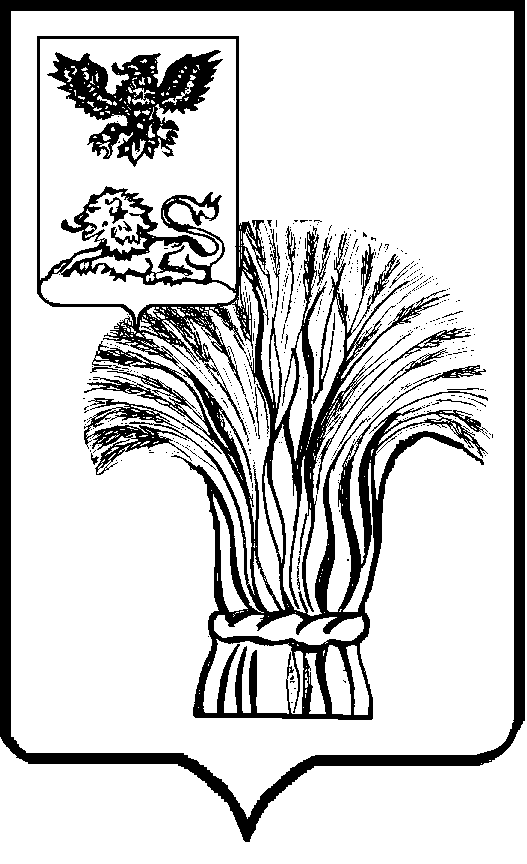 МУНИЦИПАЛЬНЫЙ СОВЕТ МУНИЦИПАЛЬНОГО РАЙОНА«РОВЕНЬСКИЙ РАЙОН»ТРЕТЬЕГО СОЗЫВАР Е Ш Е Н И Е                     «__» __________2022г.                                                                           № _____Руководствуясь Федеральными законами РФ от 6 октября 2003 года № 131-ФЗ «Об общих принципах организации местного самоуправления в Российской Федерации», от 21 декабря 2001 года № 178-ФЗ «О приватизации государственного и муниципального имущества», Уставом муниципального района «Ровеньский район» Белгородской области, Положением о порядке и условиях приватизации муниципального имущества муниципального района «Ровеньский район» Белгородской области, утвержденным решением Муниципального совета Ровеньского района Белгородской области от 31 июля 2009 года №217 Муниципальный совет Ровеньского района  р е ш и л: 1. Внести в прогнозный план (программу) приватизации объектов муниципальной собственности муниципального района «Ровеньский район» Белгородской области на 2022 год, утвержденный решением Муниципального совета Ровеньского района от 24 ноября 2021 года №42/314 «Об утверждении прогнозного плана (программы) приватизации объектов муниципальной собственности муниципального района «Ровеньский район» Белгородской области на 2022 год» изменения, исключив из него следующие объекты:	2. Администрации Ровеньского района обеспечить в установленном порядке реализацию прогнозного плана (программы) приватизации муниципального имущества на 2022 год.3. Решение подлежит опубликованию в порядке, предусмотренном Уставом муниципального района «Ровеньский район» Белгородской области.4. Контроль за исполнением настоящего решения возложить на постоянную комиссию по экономическому развитию, бюджету и налогам Муниципального совета Ровеньского района.Председатель Муниципального совета                 Ровеньского района                                                          В.А. Некрасов№ п/пНаименование имуществаБалансовая стоимостьОстаточная стоимость5Автобус для перевозки детей ПАЗ 32053-70,  2012 года изготовления, идентификационный номер (VIN) Х1М3205СХС0005743,  модель, № двигателя 523400 С1007795, кузов (кабина, прицеп) Х1М3205СХС0005743, цвет кузова (кабины, прицепа) жёлтый, мощность двигателя 124 л.с. (91,2 кВт), рабочий объем двигателя 4670 куб.см, тип двигателя бензиновый, разрешенная максимальная масса 6270 кг, масса без нагрузки 5080 кг, паспорт транспортного средства 52 НР 094499 ООО «Павловский автобусный завод» г. Павлово, Нижегородской обл, ул. Суворова, 1,  19.10.2012г.1 195 000,000,006Автобус для перевозки детей ПАЗ 32053-70,  2012 года изготовления, идентификационный номер (VIN) Х1М3205СХС0005739,  модель, № двигателя 523400 С1007865, кузов (кабина, прицеп) Х1М3205СХС0005739, цвет кузова (кабины, прицепа) жёлтый, мощность двигателя 124 л.с. (91,2 кВт), рабочий объем двигателя 4670 куб.см, тип двигателя бензиновый, разрешенная максимальная масса 6270 кг, масса без нагрузки 5080 кг, паспорт транспортного средства 52 НР 094498 ООО «Павловский автобусный завод» г. Павлово, Нижегородской обл, ул. Суворова, 1,  19.10.2012г.1 195 000,000,00